Категория лиц, имеющая право на оказание государственной социальной помощи на основании социального контракта: Проживающие на территории Красноярского края малоимущие одиноко проживающие граждане (малоимущие семьи), которые по независящим от них причинам имеют среднедушевой доход ниже прожиточного минимума, установленного
для соответствующих основных социально-демографических групп населения 
по соответствующей группе территорий Красноярского края.  Перечень документов, необходимых для подачи заявления: 1) СНИЛС.Заявление гражданина (по установленной форме);Паспорт гражданина РФ; Этапы действия социального контракта1 этап – подача заявления о назначении государственной социальной помощи на основании социального контракта;2 этап – заключение социального контракта;3 этап – регистрация в качестве безработного
 или ищущего работы в Центре занятости населения по месту жительства; 4 этап – заключение гражданином трудового договора, осуществление трудовой деятельности, получение постоянного дохода;5 этап – предоставление гражданином ежемесячных отчетов о выполнении мероприятий, предусмотренных социальным контрактом в течение всего срока действия социального контракта. Выплата в размере 16451,00 рублей предоставляется получателю, зарегистрированному в учреждении службы занятости   в качестве безработного или ищущего работу, в срок в течение одного месяца с даты заключения социального контракта, в дальнейшем выплаты осуществляются непозднее 26 числа, месяца следующего за отчетным (после предоставления ежемесячного отчета о выполнении мероприятий социального контракта).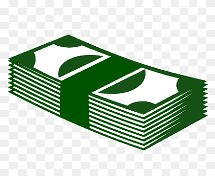 Ежемесячная выплата в размере 16451,00 рублей предоставляется в течение 3 месяцев, с даты подтверждения факта трудоустройства гражданина. Гражданин предоставляет отчет о выполнении мероприятий, предусмотренных социальным контрактом не позднее 15 числа каждого месяца. При непредоставлении отчета социальный контракт расторгается в одностороннем порядке, а полученная выплата взыскивается в судебном порядке.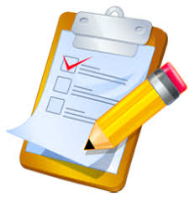 Срок действия социального контракта составляет
 не более 9 месяцев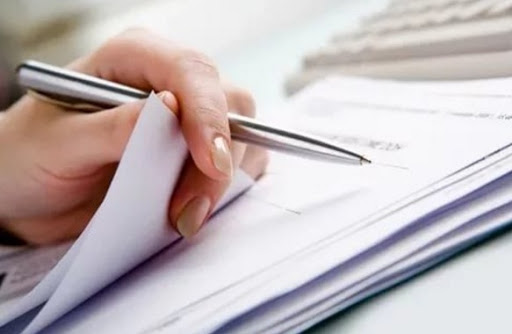 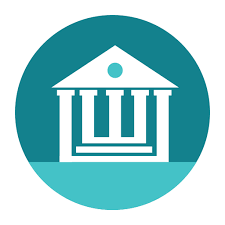 Заявление на заключение социального контракта может быть подано в отделение социальной защиты по месту жительства или по месту пребывания.Информация о регистрации в качестве безработного или ищущего работу, получении услуг по профессиональной ориентации, прохождении профессионального обучения 
и получении дополнительного профессионального образования Вы можете получить в Центре занятости населения Агентства труда и занятости населения
 по месту жительства.Контакты КГКУ «ЦЗН  Курагинского района»                      Почтовый адрес: пгт. Курагино, ул. Ленина, д. 62 Адрес электронной почты:         kuragino-czn@mail.ru                    Телефон  839136 2 49 04, (2 51 64), (2 46 56)                        Контакты территориального отделения КГКУ «УСЗН» по  Курагинскому районуПочтовый адрес:   пгт. Курагино, ул. Партизанская, д. 167Время приема: ПН,  ВТ, СР, ЧТ с 9.00 до 18.00; ПТ с 9.00 до 17.00Адрес электронной почты:   uszn@40.szn24.ru                     Телефон  +7 39136 (2 38 38),(2 29 57), (2 29 06), (2 44 84), (2 21 74).                   За получением государственной услуги можно обратиться одним из способов:- через единый портал государственных услуг по ссылке:  http://gosuslugi.ru- в структурные подразделения краевого государственного бюджетного учреждения «МФЦ»;- направить заявление с приложением необходимых документов почтовым отправлением;- обратиться лично в территориальное отделение КГКУ «УСЗН» по месту жительства или по месту пребывания.Для подачи заявления в электронном виде воспользуйтесь QR-кодом.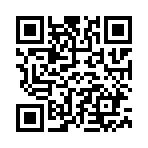 www.szn24.ruКраевое государственное казенное учреждение «Управление социальной защиты населения»
 по Красноярскому краю 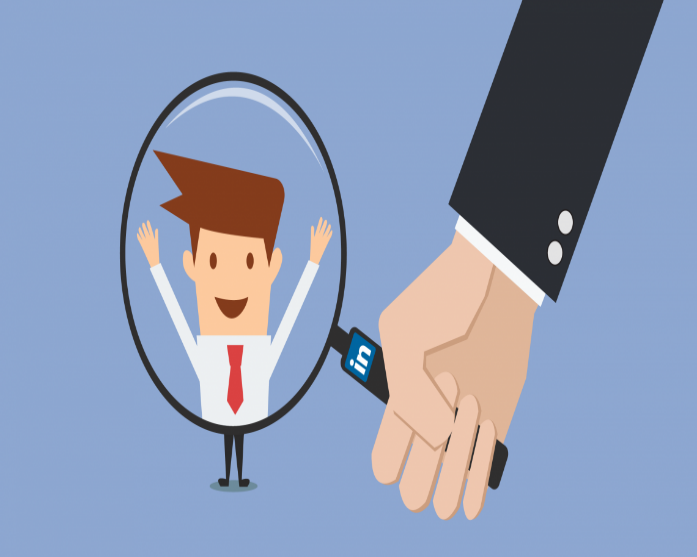 Мероприятие«по поиску работы»Федеральный закон от 17.07.1999 N 178-ФЗ «О государственной социальной помощи»Постановление Правительства Красноярского края от 30.09.2013 № 507-ПАдминистративный регламент,  утвержденный приказом министерства  социальной политики Красноярского края   от 12.02.2021 № 13-Н2022Перед заключением социального контракта 
в отношении гражданина разрабатывается программа социальной адаптации.В течение 2 месяцев с момента принятия решения 
о назначении государственной социальной помощи между гражданином и уполномоченным учреждением заключается социальный контракт, по которому гражданин обязуется:-осуществлять поиск работы при содействии центра занятости населения;-расходовать полученную государственную помощь, на цели, указанные в социальном контракте и программе социальной адаптации.Также социальным контрактом могут быть предусмотрены иные обязанности гражданина:- прохождение профессионального обучения; - получение дополнительного образования.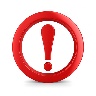 ЦЕЛЬ СОЦИАЛЬНОГО КОНТРАКТА:Заключение гражданином трудового договора в период действия социального контракта, повышение денежных доходов гражданина (членов его семьи).Если цели социального контракта не достигнуты, заявитель добровольно возмещает денежные средства,                 полученные им по социальному                        контракту, либо они взыскиваются в судебном порядке.